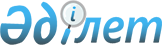 Ауданның 2011-2013 жылдарға арналған бюджеті туралы
					
			Күшін жойған
			
			
		
					Ақмола облысы Егіндікөл аудандық мәслихатының 2010 жылғы 22 желтоқсандағы № 4С-29-1 шешімі. Ақмола облысы Егіндікөл ауданының Әділет басқармасында 2011 жылғы 11 қаңтарда № 1-8-104 тіркелді. Қолданылу мерзімінің аяқталуына байланысты күші жойылды - (Ақмола облысы Егіндікөл аудандық мәслихатының 2013 жылғы 18 сәуірдегі № 44 хатымен)      Ескерту. Қолданылу мерзімінің аяқталуына байланысты күші жойылды - (Ақмола облысы Егіндікөл аудандық мәслихатының 18.04.2013 № 44 хатымен).

      Қазақстан Республикасының 2008 жылғы 4 желтоқсандағы Бюджет кодексінің 9 бабына 2 тармағына және Қазақстан Республикасының 2001 жылғы 23 қаңтардағы «Қазақстан Республикасындағы жергілікті мемлекеттік басқару және өзін-өзі басқару туралы» Заңының 6 бабының

1 тармағына сәйкес аудандық мәслихаты ШЕШІМ ЕТТІ:



      1. Ауданның 2011 – 2013 жылдарға арналған бюджеті 1, 2, 3 қосымшаларына сәйкес бекітілсін, соның ішінде 2011 жылына арналған келісі көлемінде:

      1) түсімдер– 981450,1 мың теңге, соның ішінде:

      салықтық түсімдер – 76734 мың теңге;

      салықтық емес түсімдер – 2320 мың теңге;

      негізгі капиталды сатудан түсетін түсімдер – 946 мың теңге;

      трансферттердің түсімдері – 901450,1 мың теңге;

      2) шығындар – 997229,1 мың теңге;

      3) таза бюджеттік кредит беру – 19787,8 мың теңге,с оның ішінде:

      бюджеттік кредиттер – 20796,8 мың теңге;

      бюджеттік кредиттерді өтеу – 1009 мың теңге;

      4) қаржы активтерімен жасалатын операциялар бойынша сальдо – 9700 мың теңге, соның ішінде:

      қаржы активтерін сатып алу – 9800 мың теңге;

      мемлекеттің қаржы активтерін сатудан түсетін түсімдер - 100 мың теңге;

      5) бюджет тапшылығы (профицит) – - 45266,8 мың теңге;

      6) бюджет тапшылығын қаржыландыру (профицитті пайдалану) – 45266,8 мың теңге:

      қарыздар түсімі – 14243 мың теңге;

      қарыздарды өтеу – 1009 мың теңге;

      бюджет қаражаттарының пайдаланылатын қалдықтары – 32032,8 мың теңге.

      Ескерту. 1 тармақ жаңа редакцияда - Ақмола облысы Егіндікөл аудандық мәслихатының 2011.11.09 № 4С38-1 (2011 жылдың 1 қаңтарынан бастап қолданысқа енгізіледі) шешімімен



      2. Аудан бюджетінің кірістері келесі көздердің есебінен бекітілсін:

      1) салықтық түсімдер:

      жеке табыс салығы;

      әлеуметтік салық;

      мүлікке салынатын салық;

      жер салығы;

      көлік құралдарына салынатын салық;

      бірыңғай жер салығы;

      акциздер;

      табиғи және басқа ресурстарды пайдаланғаны үшін түсетін түсімдер;

      кәсіпкерлік және кәсіптік қызмет жүргізгені үшін алымдар;

      мемлекеттік баж;

      2) салықтық емес түсімдер:

      мемлекет меншігіне жататын мүлікті жалға беруден түсетін кірістер;

      мемлекеттік бюджеттен қаржыландырылатын мемлекеттік мекемелердің тауарларды (жұмыстарды, қызметтерді) өткізуінен түсетін түсімдер;

      мемлекеттік бюджеттен қаржыландырылатын мемлекеттік мекемелер ұйымдастыратын мемлекеттік сатып алуды өткізуден түсетін ақша түсімдері;

      мұнай секторы кәсіпорындарынан түсетін түсімдерді қоспағанда, мемлекеттік бюджеттен қаржыландырылатын, сондай-ақ Қазақстан Республикасы Ұлттық Банкінің бюджетінен (шығыстар сметасынан) ұсталатын және қаржыландырылатын мемлекеттік мекемелер салатын айыппұлдар, өсімпұлдар, санкциялар, өндіріп алулар;

      басқа да салықтық емес түсiмдер;

      3) негізгі капиталды сатудан түсетін түсімдер:

      жерді сату.

      4) трансферттер түсімдері, оның ішінде:

      ағымдағы нысаналы трансферттер;

      дамытуға арналған нысаналы трансферттер;

      субвенциялар.



      3. 2011 жылға арналған аудан бюджетінде облыстық бюджеттен 2011 жылға 545961 мың теңге сомасында субвенция қарастырылғаны ескерілсін.



      4. 2011 жылға арналған аудан бюджетінде республикалық бюджеттен жалпы сомасы 270207,9 мың теңге трансферттер қарастырылғаны ескерілсін, соның ішінде:

      нысаналы ағымдағы трансферттер 270207,9 мың теңге сомасында, соның ішінде:

      5411,9 мың теңге - бастауыш, негізгі орта және жалпы орта білім беретін мемлекеттік мекемелерде лингафондық және мультимедиялық кабинеттер құруға;

      4096 мың теңге – бастауыш, негізгі орта және жалпы орта білім беретін мемлекеттік мекемелердегі физика, химия, биология кабинеттерін оқу жабдығымен жарақтандыруға;

      2470 мың теңге – мамандардың әлеуметтік қолдау шараларын жүзеге асыруға;

      4448 мың теңге – эпизоотияға қарсы іс-шаралар жүргізуге;

      3610 мың теңге – жетім баланы (жетім балаларды) және ата-анасының қамқорлығынсыз қалған баланы (балаларды) ұстауға қамқоршыларға (қорғаншыларға) ай сайынғы төлемдерге ақшалай қаражат;

      236300 мың теңге – автомобиль жолдарына орташа жөндеу жүргізуге;

      5851 мың теңге - білім беру мектепке дейін ұйымдардың тәрбиешілердің және мектеп мұғалімдердің біліктілік дәрежесіне қосымша төлеу өсу;

      8021 тысяча теңге – 2020 жұмыспен қамту Бағдарламасы шегіндегі шараларды іске асыру.

      Көрсетілген трансферттерді мемлекеттік мекемелерге бөлу аудан әкімдігінің қаулысымен анықталады.

      Ескерту. 4 тармақ жаңа редакцияда - Ақмола облысы Егіндікөл аудандық мәслихатының 2011.11.09 № 4С38-1 (2011 жылдың 1 қаңтарынан бастап қолданысқа енгізіледі) шешімімен



      5. 2011 жылға арналған аудан бюджетінде облыстық бюджеттен жалпы сомасы 85281,2 мың теңге трансферттер қарастырылғаны ескерілсін, оның ішінде:

      нысаналы ағымдағы трансферттер 75481,2 мың теңге соммасында, оның ішінде:

      136,1 мың теңге – Ұлы Отан соғысының қатысушылары мен мүгедектеріне коммуналдық қызмет шығындары үшін әлеуметтік көмек көрсетуге;

      46864,8 мың теңге – білім беру объектілеріне күрделі жөндеу жүргізуге;

      28480,3 мың теңге – мәдениет объектілеріне күрделі жөндеу жүргізуге.

      дамуға нысаналы трансферттер барлығы 9800 мың теңге, оның ішінде:

      9800 мың теңге – заңды тұлғалардын уставтық капиталды арттыру.

      Көрсетілген трансферттерді мемлекеттік мекемелерге бөлу аудан әкімдігінің қаулысымен анықталады.

      Ескерту. 5 тармақ жаңа редакцияда - Ақмола облысы Егіндікөл аудандық мәслихатының 2011.11.09 № 4С38-1 (2011 жылдың 1 қаңтарынан бастап қолданысқа енгізіледі) шешімімен



      6. 2011 жылға арналған аудан бюджетінде, 2010 жылы ауылдық елді мекендердің әлеуметтік сала мамандарын әлеуметтік қолдау шараларын жүзеге асыру үшін республикалық бюджеттен бөлінген 1009 мың теңге сомасындағы несиелерді қайтару қарастырылғаны ескерілсін.



      6-1. 2011 жылға арналған аудан бюджетінде заңымен орнатылған тәртіпте 2011 жылдың 1 қаңтар айына пайда болған бюджеттік қаражаттардың бос қалдықтары пайдаланылды 32032,8 мың теңге сомасында ескерілсін.

      Ескерту. 6-1 тармағымен толықтырылды - Ақмола облысы Егіндікөл аудандық мәслихатының 2011.03.30 № 4С32-3 (2011 жылдың 1 қаңтарынан бастап қолданысқа енгізіледі) шешімімен; 6-1 тармақ жаңа редакцияда - Ақмола облысы Егіндікөл аудандық мәслихатының 2011.06.28 № 4С34-1 (2011 жылдың 1 қаңтарынан бастап қолданысқа енгізіледі) шешімімен



      6-2. 2011 жылға арналған аудан бюджетіндегі аудандық (қалалық) мәслихаттардың тексеру комиссияларының таратылуына байланысты, облыстық бюджеттің ысарабын өтеуге арналған 605 мың теңге сомасында трансферттердің қайтарылуы қарастырылсын.

      Ескерту. 6-2 тармағымен толықтырылды - Ақмола облысы Егіндікөл аудандық мәслихатының 2011.08.31 № 4С36-1 (2011 жылдың 1 қаңтарынан бастап қолданысқа енгізіледі) шешімімен



      7. Ауданның жергілікті атқарушы органның 2011 жылға арналған резерві 500 мың теңге сомасында бекітілсін.

      Ескерту. 7 тармақ жаңа редакцияда - Ақмола облысы Егіндікөл аудандық мәслихатының 2011.11.09 № 4С38-1 (2011 жылдың 1 қаңтарынан бастап қолданысқа енгізіледі) шешімімен



      8. Қазақстан Республикасының заңдарына сәйкес, аудандық мәслихатпен келісілген тізбеге сәйкес ауылдық (селолық) жерлерде қызмет істейтін білім беру, әлеуметтік қамтамасыз ету, мәдениет саласы қызметкерлерінің жалақылары мен ставкаларына осы қызмет түрлерімен қалалық жерлерде айналысатын мамандардың қызметтік жалақылары мен тарифтік ставкаларымен салыстырғанда жиырма бес пайызға жоғарылату белгіленсін.



      9. 2011 жылға арналған аудан бюджеті шығындардың құрамында Қазақстан Республикасының заңдарына сәйкес, ауылдық жерлерде тұратын және жұмыс істейтін аудандық білім беру, денсаулық сақтау, әлеуметтік қамту, мәдениет және спорт ұйымдардың мамандарына отын сатып алу үшін 6300 теңге сомасында әлеуметтік көмек көрсету шығындары қарастырылған.



      10. Инвестициялық жобаларды (бағдарламаларды) жүзеге асыруға және заңды тұлғалардың жарғылық қорының қалыптасуына немесе ұлғаюына бағытталған, бюджеттік бағдарламаларға бөлінген 2011 жылға арналған аудан бюджетін дамытудың бюджеттік бағдарламаларының тізбесі 4 қосымшаға сәйкес бекітілсін.



      11. 2011 жылға арналған аудан бюджетінің атқарылу процесінде секвестрге жатпайтын аудандық бюджеттік бағдарламалардың тізбесі 5 қосымшаға сәйкес бекітілсін.



      12. Ауыл (село), ауылдық (селолық) округтердің 2011 жылға арналған бюджеттік бағдарламалары 6 қосымшаға сәйкес бекітілсін.



      13. Осы шешім Егіндікөл ауданының Әділет басқармасында мемлекеттік тіркеуден өткен күнінен бастап күшіне енеді және 2011 жылдың 1 қаңтардан бастап қолданысқа енгізіледі.      Аудандық мәслихат 

      сессиясының төрағасы                       Н.Сизов      Аудандық мәслихаттың

      хатшысы                                    Р.Муллаянов      КЕЛІСІЛДІ      Егіндікөл ауданының әкімі                  Б.Сұлтанов      «Егіндікөл ауданының

      экономика және қаржы

      бөлімі» мемлекеттік

      мекемесі бастығының

      міндетін атқарушы                           С.Придан

Егіндікөл аудандық мәслихатының

2010 жылғы 22 желтоқсандағы

№ 4С29-1 шешіміне 1 қосымша      Ескерту. 1 қосымша жаңа редакцияда - Ақмола облысы Егіндікөл аудандық мәслихатының 2011.11.09 № 4С38-1 (2011 жылдың 1 қаңтарынан бастап қолданысқа енгізіледі) шешімімен Ауданның 2011 жылға арналған бюджет

Егіндікөл аудандық

мәслихатының 2010 жылғы

22 желтоқсандағы

№ 4С29-1 шешіміне 2 қосымша Ауданның 2012 жылға арналған бюджет

Егіндікөл аудандық мәслихатының

2010 жылғы 22 желтоқсандағы

№ 4С29-1 шешіміне 3 қосымша Ауданның 2013 жылға арналған бюджет

Егіндікөл аудандық мәслихатының

2010 жылғы 22 желтоқсандағы

№ 4С29-1 шешіміне 4 қосымша      Ескерту. 4 қосымша жаңа редакцияда - Ақмола облысы Егіндікөл аудандық мәслихатының 2011.11.09 № 4С38-1 (2011 жылдың 1 қаңтарынан бастап қолданысқа енгізіледі) шешімімен Аудан бюджетінің 2011 жылға арналған инвестициялық жобаларды (бағдарламаларды) жүзеге асыруға бағытталған дамудың бюджеттік бағдарламаларға бөлінген бюджеттік бағдарламалар тізбесі және заңды тұлғалардың жарғылық капиталын қалыптастыру немесе ұлғайту

Егіндікөл аудандық мәслихатының

2010 жылғы 22 желтоқсандағы

№ 4С29-1 шешіміне 5 қосымша 2011 жылға арналған аудандық бюджеттердің

атқарылу үдерісінде секвестрленуге жатпайтын

аудандық бюджеттік бағдарламалардың тізімі

Егіндікөл аудандық мәслихатының

2010 жылғы 22 желтоқсандағы

№ 4С 29-1 шешіміне 6 қосымша      Ескерту. 6 қосымша жаңа редакцияда - Ақмола облысы Егіндікөл аудандық мәслихатының 2011.11.09 № 4С38-1 (2011 жылдың 1 қаңтарынан бастап қолданысқа енгізіледі) шешімімен 2011 жылға арналған ауылдар (селолы), ауылдық (селолық) округтердің бюджеттік бағдарламалары        кестенің жалғасы
					© 2012. Қазақстан Республикасы Әділет министрлігінің «Қазақстан Республикасының Заңнама және құқықтық ақпарат институты» ШЖҚ РМК
				санаттарсанаттарсанаттарсанаттарСомасыныптарсыныптарсыныптарСомасыныпшасыныпшаСомаСомаI.Түсімдер981450,11Салықтық түсімдер7673401Табыс салығы41982Жеке табыс салығы419803Әлеуметтiк салық448051Әлеуметтік салық4480504Меншiкке салынатын салықтар223381Мүлiкке салынатын салықтар101453Жер салығы6584Көлiк құралдарына салынатын салық66545Бірыңғай жер салығы488105Тауарларға, жұмыстарға және қызметтерге салынатын iшкi салықтар47182Акциздер2713Табиғи және басқа да ресурстарды пайдаланғаны үшiн түсетiн түсiмдер31914Кәсiпкерлiк және кәсiби қызметтi жүргiзгенi үшiн алынатын алымдар125608Заңдық мәнді іс-әрекеттерді жасағаны және (немесе) оған уәкілеттігі бар мемлекеттік органдар немесе лауазымды адамдар құжаттар бергені үшін алынатын міндетті төлемдер6751Мемлекеттік баж6752Салықтық емес түсiмдер232001Мемлекеттік меншіктен түсетін кірістер1295Мемлекеттік меншігіндегі мүлікті жалға беруден түсетін кірістер12904Мемлекеттік бюджеттен қаржыландырылатын, сондай-ақ Қазақстан Республикасы Ұлттық Банкінің бюджетінен (шығыстар сметасынан) ұсталатын және қаржыландырылатын мемлекеттік мекемелер салатын айыппұлдар, өсімпұлдар, санкциялар, өндіріп алулар11721Мұнай секторы ұйымдарынан түсетін түсімдерді қоспағанда, мемлекеттік бюджеттен қаржыландырылатын, сондай-ақ Қазақстан Республикасы Ұлттық Банкінің бюджетінен (шығыстар сметасынан) ұсталатын және қаржыландырылатын мемлекеттік мекемелер салатын айыппұлдар, өсімпұлдар, санкциялар, өндіріп алулар117206Басқа да салықтық емес түсiмдер10191Басқа да салықтық емес түсiмдер10193Негізгі капиталды сатудан түсетін түсімдер94603Жердi және материалдық емес активтердi сату9461Жерді сату9464Трансферттердің түсімдері901450,102Мемлекеттiк басқарудың жоғары тұрған органдарынан түсетiн трансферттер901450,12Облыстық бюджеттен түсетiн трансферттер901450,1Функционалдық топФункционалдық топФункционалдық топФункционалдық топФункционалдық топСомаКіші функцияКіші функцияКіші функцияКіші функцияСомаБюджеттік бағдарламалардың әкiмшiсiБюджеттік бағдарламалардың әкiмшiсiБюджеттік бағдарламалардың әкiмшiсiСомаБағдарламаБағдарламаСомаАтауыII. Шығындар997229,101Жалпы сипаттағы мемлекеттiк қызметтер124703,71Мемлекеттiк басқарудың жалпы функцияларын орындайтын өкiлдi, атқарушы және басқа органдар111641,7112Аудан (облыстық маңызы бар қала) мәслихатының аппараты12547001Аудан (облыстық маңызы бар қала) мәслихатының қызметін қамтамасыз ету жөніндегі қызметтер12547122Аудан (облыстық маңызы бар қала) әкімінің аппараты38128,7001Аудан (облыстық маңызы бар қала) әкімінің қызметін қамтамасыз ету жөніндегі қызметтер37738,8003Мемлекеттiк органдардың күрделi шығыстары389,9123Қаладағы аудан, аудандық маңызы бар қала, кент, ауыл (село), ауылдық (селолық) округ әкімінің аппараты60966001Қаладағы аудан, аудандық маңызы бар қаланың, кент, ауыл (село), ауылдық (селолық) округ әкімінің қызметін қамтамасыз ету жөніндегі қызметтер59147022Мемлекеттiк органдардың күрделi шығыстары18192Қаржылық қызмет426459Ауданның (облыстық маңызы бар қаланың) экономика және қаржы бөлімі426003Салық салу мақсатында мүлікті бағалауды жүргізу126004Біржолғы талондарды беру жөніндегі жұмысты және біржолғы талондарды іске асырудан сомаларды жинаудың толықтығын қамтамасыз етуді ұйымдастыру3009Жалпы сипаттағы өзге де мемлекеттiк қызметтер12636459Ауданның (облыстық маңызы бар қаланың) экономика және қаржы бөлімі12636001Экономикалық саясатты, қалыптастыру мен дамыту, мемлекеттік жоспарлау ауданның (облыстық маңызы бар қаланың) бюджеттік атқару және коммуналдық меншігін басқару саласындағы мемлекеттік саясатты іске асыру жөніндегі қызметтер1263602Қорғаныс204,21Әскери мұқтаждар204,2122Аудан (облыстық маңызы бар қала) әкімінің аппараты204,2005Жалпыға бірдей әскери міндетті атқару шеңберіндегі іс-шаралар204,203Қоғамдық тәртіп, қауіпсіздік, құқықтық, сот, қылмыстық-атқару қызметі2031Құқық қорғау қызметi203458Ауданның (облыстық маңызы бар қаланың) тұрғын үй-коммуналдық шаруашылығы, жолаушылар көлігі және автомобиль жолдары бөлімі203021Елдi мекендерде жол жүрісі қауiпсiздiгін қамтамасыз ету20304Бiлiм беру395223,31Мектепке дейiнгi тәрбие және оқыту71938,8464Ауданның (облыстық маңызы бар қаланың) білім беру бөлімі71938,8009Мектепке дейінгі тәрбие беру және оқыту ұйымдарының қызметін қамтамасыз ету66087,8021Мектеп мұғалімдеріне және мектепке дейінгі ұйымдардың тәрбиешілеріне біліктілік санаты үшін қосымша ақы көлемін ұлғайту58512Бастауыш, негізгі орта және жалпы орта білім беру306772,9464Ауданның (облыстық маңызы бар қаланың) білім беру бөлімі306772,9003Жалпы білім беру306772,99Бiлiм беру саласындағы өзге де қызметтер16511,6464Ауданның (облыстық маңызы бар қаланың) білім беру бөлімі16511,6001Жергілікті деңгейде білім беру саласындағы мемлекеттік саясатты іске асыру жөніндегі қызметтер7428004Ауданның (облыстық маңызы бар қаланың) мемлекеттік білім беру мекемелерінде білім беру жүйесін ақпараттандыру1146,6005Ауданның (облыстық маңызы бар қаланың) мемлекеттік білім беру мекемелер үшін оқулықтар мен оқу-әдiстемелiк кешендерді сатып алу және жеткізу4327015Жетім баланы (жетім балаларды) және ата-аналарының қамқорынсыз қалған баланы (балаларды) күтіп-ұстауға қамқоршыларға (қорғаншыларға) ай сайынғы ақшалай қаражат төлемдері361006Әлеуметтiк көмек және әлеуметтiк қамсыздандыру36358,12Әлеуметтiк көмек27729,1451Ауданның (облыстық маңызы бар қаланың) жұмыспен қамту және әлеуметтік бағдарламалар бөлімі27729,1002Еңбекпен қамту бағдарламасы9812004Ауылдық жерлерде тұратын денсаулық сақтау, білім беру, әлеуметтік қамтамасыз ету, мәдениет және спорт мамандарына отын сатып алуға Қазақстан Республикасының заңнамасына сәйкес әлеуметтік көмек көрсету2079005Мемлекеттік атаулы әлеуметтік көмек376007Жергілікті өкілетті органдардың шешімі бойынша мұқтаж азаматтардың жекелеген топтарына әлеуметтік көмек1900,1010Үйден тәрбиеленіп оқытылатын мүгедек балаларды материалдық қамтамасыз ету205014Мұқтаж азаматтарға үйде әлеуметтiк көмек көрсету394901618 жасқа дейінгі балаларға мемлекеттік жәрдемақылар1939017Мүгедектерді оңалту жеке бағдарламасына сәйкес, мұқтаж мүгедектерді міндетті гигиеналық құралдарымен қамтамасыз етуге және ымдау тілі мамандарының, жеке көмекшілердің қызмет көрсету1034023Жұмыспен қамту орталықтарының қызметін қамтамасыз ету64359Әлеуметтiк көмек және әлеуметтiк қамтамасыз ету салаларындағы өзге де қызметтер8629451Ауданның (облыстық маңызы бар қаланың) жұмыспен қамту және әлеуметтік бағдарламалар бөлімі8629001Жергілікті деңгейде халық үшін әлеуметтік бағдарламаларды жұмыспен қамтуды қамтамасыз етуді іске асыру саласындағы мемлекеттік саясатты іске асыру жөніндегі қызметтер8560011Жәрдемақыларды және басқа да әлеуметтік төлемдерді есептеу, төлеу мен жеткізу бойынша қызметтерге ақы төлеу6907Тұрғын үй-коммуналдық шаруашылық10719,11Тұрғын үй шаруашылығы3905,1458Ауданның (облыстық маңызы бар қаланың) тұрғын үй-коммуналдық шаруашылығы, жолаушылар көлігі және автомобиль жолдары бөлімі3252,1003Мемлекеттiк тұрғын үй қорының сақталуын ұйымдастыру3252,1467Ауданның (облыстық маңызы бар қаланың) құрылыс бөлімі653003Мемлекеттік коммуналдық тұрғын үй қорының тұрғын үй құрылысы және (немесе) сатып алу6533Елді-мекендерді көркейту6814123Қаладағы аудан, аудандық маңызы бар қала, кент, ауыл (село), ауылдық (селолық) округ әкімінің аппараты6814008Елді мекендерде көшелерді жарықтандыру4239009Елді мекендердің санитариясын қамтамасыз ету832010Жерлеу орындарын күтіп-ұстау және туысы жоқ адамдарды жерлеу172011Елді мекендерді абаттандыру мен көгалдандыру157108Мәдениет, спорт, туризм және ақпараттық кеңістiк89190,31Мәдениет саласындағы қызмет52825,3455Ауданның (облыстық маңызы бар қаланың) мәдениет және тілдерді дамыту бөлімі52825,3003Мәдени-демалыс жұмысын қолдау52825,32Спорт3863465Ауданның (облыстық маңызы бар қаланың) Дене шынықтыру және спорт бөлімі1866006Аудандық (облыстық маңызы бар қалалық) деңгейде спорттық жарыстар өткiзу466007Әртүрлi спорт түрлерi бойынша аудан (облыстық маңызы бар қала) құрама командаларының мүшелерiн дайындау және олардың облыстық спорт жарыстарына қатысуы1400467Ауданның (облыстық маңызы бар қаланың) құрылыс бөлімі1997008Спорт және туризм объектілерін дамыту19973Ақпараттық кеңiстiк19459455Ауданның (облыстық маңызы бар қаланың) мәдениет және тілдерді дамыту бөлімі16302006Аудандық (қалалық) кiтапханалардың жұмыс iстеуi13152007Мемлекеттік тілді және Қазақстан халықтарының басқа да тілдерін дамыту3150456Ауданның (облыстық маңызы бар қаланың) ішкі саясат бөлімі3157002Газеттер мен журналдар арқылы мемлекеттік ақпараттық саясат жүргізу жөніндегі қызметтер31579Мәдениет, спорт, туризм және ақпараттық кеңiстiктi ұйымдастыру жөнiндегi өзге де қызметтер13043455Ауданның (облыстық маңызы бар қаланың) мәдениет және тілдерді дамыту бөлімі5051001Жергілікті деңгейде тілдерді және мәдениетті дамыту саласындағы мемлекеттік саясатты іске асыру жөніндегі қызметтер5051456Ауданның (облыстық маңызы бар қаланың) ішкі саясат бөлімі4351001Жергілікті деңгейде ақпарат, мемлекеттілікті нығайту және азаматтардың әлеуметтік сенімділігін қалыптастыру саласында мемлекеттік саясатты іске асыру жөніндегі қызметтер3954003Жастар саясаты саласындағы өңірлік бағдарламаларды iске асыру397465Ауданның (облыстық маңызы бар қаланың) дене шынықтыру және спорт бөлімі3641001Жергілікті деңгейде дене шынықтыру және спорт саласындағы мемлекеттік саясатты іске асыру жөніндегі қызметтер364110Ауыл, су, орман, балық шаруашылығы, ерекше қорғалатын табиғи аумақтар, қоршаған ортаны және жануарлар дүниесін қорғау, жер қатынастары24691,11Ауыл шаруашылығы18622,1459Ауданның (облыстық маңызы бар қаланың) экономика және қаржы бөлімі2667,1099Мамандардың әлеуметтік көмек көрсетуі жөніндегі шараларды іске асыру2667,1473Ауданның (облыстық маңызы бар қаланың) ветеринария бөлімі5224001Жергілікті деңгейде ветеринария саласындағы мемлекеттік саясатты іске асыру жөніндегі қызметтер4960007Қаңғыбас иттер мен мысықтарды аулауды және жоюды ұйымдастыру264477Ауданның (облыстық маңызы бар қаланың) ауыл шаруашылығы және жер қатынастары бөлімі10731001Жергілікті деңгейде ауыл шаруашылығы және жер қатынастары саласындағы мемлекеттік саясатты іске асыру жөніндегі қызметтер10438,6003Мемлекеттiк органдардың күрделi шығыстары292,46Жер қатынастары1621477Ауданның (облыстық маңызы бар қаланың) ауыл шаруашылығы және жер қатынастары бөлімі1621010Жердi аймақтарға бөлу жөнiндегi жұмыстарды ұйымдастыру16219Ауыл, су, орман, балық шаруашылығы және қоршаған ортаны қорғау мен жер қатынастары саласындағы өзге де қызметтер4448473Ауданның (облыстық маңызы бар қаланың) ветеринария бөлімі4448011Эпизоотияға қарсы іс-шаралар жүргізу444811Өнеркәсіп, сәулет, қала құрылысы және құрылыс қызметі79872Сәулет, қала құрылысы және құрылыс қызметі7987467Ауданның (облыстық маңызы бар қаланың) құрылыс бөлімі5620001Жергілікті деңгейде құрылыс саласындағы мемлекеттік саясатты іске асыру жөніндегі қызметтер5488017Мемлекеттiк органдардың күрделi шығыстары132468Ауданның (облыстық маңызы бар қаланың) сәулет және қала құрылысы бөлімі2367001Жергілікті деңгейде сәулет және қала құрылысы саласындағы мемлекеттік саясатты іске асыру жөніндегі қызметтер236712Көлiк және коммуникация2807831Автомобиль көлiгi280783123Қаладағы аудан, аудандық маңызы бар қала, кент, ауыл (село), ауылдық (селолық) округ әкімінің аппараты41778013Аудандық маңызы бар қалаларда, кенттерде, ауылдарда (селоларда), ауылдық (селолық) округтерде автомобиль жолдарының жұмыс істеуін қамтамасыз ету41778458Ауданның (облыстық маңызы бар қаланың) тұрғын үй-коммуналдық шаруашылығы, жолаушылар көлігі және автомобиль жолдары бөлімі239005023Автомобиль жолдарының жұмыс істеуін қамтамасыз ету23900513Басқалар9931,63Кәсiпкерлiк қызметтi қолдау және бәсекелестікті қорғау3508469Ауданның (облыстық маңызы бар қаланың) кәсіпкерлік бөлімі3508001Жергілікті деңгейде кәсіпкерлік пен өнеркәсіпті дамыту саласындағы мемлекеттік саясатты іске асыру жөніндегі қызметтер3317003Кәсіпкерлік қызметті қолдау41004Мемлекеттiк органдардың күрделi шығыстары1509Басқалар6423,6458Ауданның (облыстық маңызы бар қаланың) тұрғын үй-коммуналдық шаруашылығы, жолаушылар көлігі және автомобиль жолдары бөлімі5923,6001Жергілікті деңгейде тұрғын үй-коммуналдық шаруашылығы, жолаушылар көлігі және автомобиль жолдары саласындағы мемлекеттік саясатты іске асыру жөніндегі қызметтер5829,7013Мемлекеттiк органдардың күрделi шығыстары93,9459Ауданның (облыстық маңызы бар қаланың) экономика және қаржы бөлімі500012Ауданның (облыстық маңызы бар қаланың) жергілікті атқарушы органының резерві 50014Борышқа қызмет көрсету0,41Борышқа қызмет көрсету0,4459Ауданның (облыстық маңызы бар қаланың) экономика және қаржы бөлімі0,4021Жергілікті атқарушы органдардың облыстық бюджеттен қарыздар бойынша сыйақылар мен өзге де төлемдерді төлеу бойынша борышына қызмет көрсету0,415Трансферттер17234,31Трансферттер17234,3459Ауданның (облыстық маңызы бар қаланың) экономика және қаржы бөлімі17234,3006Нысаналы пайдаланылмаған (толық пайдаланылмаған) трансферттерді қайтару16629,3024Мемлекеттік органдардың функцияларын мемлекеттік басқарудың төмен тұрған деңгейлерінен жоғарғы деңгейлерге беруге байланысты жоғары тұрған бюджеттерге берілетін ағымдағы нысаналы трансферттер605III. Таза бюджеттік кредит беру19787,8Бюджеттік кредиттер20796,810Ауыл, су, орман, балық шаруашылығы, ерекше қорғалатын табиғи аумақтар, қоршаған ортаны және жануарлар дүниесін қорғау, жер қатынастары20796,81Ауыл шаруашылығы20796,8459Ауданның (облыстық маңызы бар қаланың) экономика және қаржы бөлімі20796,8018Мамандарды әлеуметтік қолдау шараларын іске асыруға берілетін бюджеттік кредиттер20796,805Бюджеттік кредиттерді өтеу1009О1Бюджеттік кредиттерді өтеу10091Мемлекеттік бюджеттен берілген бюджеттік кредиттерді өтеу1009IV. Қаржы активтерімен жасалатын операциялар бойынша сальдо9700Қаржы активтерін сатып алу980013Басқалар98009Басқалар9800459Ауданның (облыстық маңызы бар қаланың) экономика және қаржы бөлімі9800014Заңды тұлғалардың жарғылық капиталын қалыптастыру немесе ұлғайту980006Мемлекеттің қаржы активтерін сатудан түсетін түсімдер100О1Мемлекеттің қаржы активтерін сатудан түсетін түсімдер1001Қаржы активтерін ел ішінде сатудан түсетін түсімдер100V. Бюджет тапшылығы (профицит)-45266,8VI. Бюджет тапшылығын қаржыландыру (профицитті пайдалану)45266,807Қарыздар түсімі142431Мемлекеттік ішкі қарыздар142432Қарыз алу келісім-шарттары1424316Қарыздарды өтеу10091Қарыздарды өтеу1009459Ауданның (облыстық маңызы бар қаланың) экономика және қаржы бөлімі1009005Жергілікті атқарушы органның жоғары тұрған бюджет алдындағы борышын өтеу100908Бюджет қаражаттарының пайдаланылатын қалдықтары32032,8О1Бюджет қаражаты қалдықтары32032,81Бюджет қаражатының бос қалдықтары32032,8СанаттарСанаттарСанаттарСанаттарСомаСыныптарСыныптарСыныптарСомаСыныпшаСыныпшаСомаI.Түсімдер7036961Салықтық түсімдер7735901Табыс салығы44922Жеке табыс салығы449203Әлеуметтiк салық513121Әлеуметтік салық5131204Меншiкке салынатын салықтар169051Мүлiкке салынатын салықтар41053Жер салығы9554Көлiк құралдарына салынатын салық65745Бірыңғай жер салығы527105Тауарларға, жұмыстарға және қызметтер көрсетуге салынатын iшкi салықтар42382Акциздер2943Табиғи және басқа ресурстарды пайдаланғаны үшiн түсетiн түсiмдер28724Кәсiпкерлiк және кәсiби қызметтi жүргiзгенi үшiн алынатын алымдар107208Заңдық мәнді іс-әрекеттерді жасағаны және (немесе) оған уәкілеттігі бар мемлекеттік органдардың немесе лауазымды адамдар құжаттар бергені үшін алынатын міндетті төлемдер4121Мемлекеттік баж4122Салықтық емес түсiмдер478201Мемлекет меншігінен түсетін түсімдер1395Мемлекет меншігіндегі мүлікті жалға беруден түсетін кірістер13904Мемлекеттік бюджеттен қаржыландырылатын, сондай-ақ Қазақстан Республикасы Ұлттық Банкінің бюджетінен (шығыстар сметасынан) ұсталатын және қаржыландырылатын мемлекеттік мекемелер салатын айыппұлдар, өсімпұлдар, санкциялар, өндіріп алулар44751Мұнай секторы ұйымдарынан түсетін түсімдерді қоспағанда, мемлекеттік бюджеттен қаржыландырылатын, сондай-ақ Қазақстан Республикасы Ұлттық Банкінің бюджетінен (шығыстар сметасынан) ұсталатын және қаржыландырылатын мемлекеттік мекемелер салатын айыппұлдар, өсімпұлдар, санкциялар, өндіріп алулар447506Басқа да салықтық емес түсiмдер1681Басқа да салықтық емес түсiмдер1683Негізгі капиталды сатудан түсетін түсімдер406903Жердi және материалдық емес активтердi сату40691Жерді сату40694Трансферттердің түсімдері61748602Мемлекеттiк басқарудың жоғары тұрған органдарынан түсетiн трансферттер6174862Облыстық бюджеттен түсетiн трансферттер617486Функционалдық топФункционалдық топФункционалдық топФункционалдық топФункционалдық топСомаКіші функцияКіші функцияКіші функцияКіші функцияСомаБюджеттік бағдарламалардың әкімшісіБюджеттік бағдарламалардың әкімшісіБюджеттік бағдарламалардың әкімшісіСомаБағдарламаБағдарламаСомаАтауыСомаII. Шығындар703796,001Жалпы сипаттағы мемлекеттiк қызметтер1354191Мемлекеттiк басқарудың жалпы функцияларын орындайтын өкiлдi, атқарушы және басқа органдар120796112Аудан (облыстық маңызы бар қала) мәслихатының аппараты14571001Аудан (облыстық маңызы бар қала) мәслихатының қызметін қамтамасыз ету жөніндегі қызметтер14571122Аудан (облыстық маңызы бар қала) әкімінің аппараты39498001Аудан (облыстық маңызы бар қала) әкімінің қызметін қамтамасыз ету жөніндегі қызметтер39498123Қаладағы аудан, аудандық маңызы бар қала, кент, ауыл (село), ауылдық (селолық) округ әкімінің аппараты66727001Қаладағы аудан, аудандық маңызы бар қаланың, кент, ауыл (село), ауылдық (селолық) округ әкімінің қызметін қамтамасыз ету жөніндегі қызметтер667272Қаржылық қызмет508459Ауданның (облыстық маңызы бар қаланың) экономика және қаржы бөлімі508003Салық салу мақсатында мүлікті бағалауды жүргізу170004Біржолғы талондарды беру жөніндегі жұмысты және біржолғы талондарды іске асырудан сомаларды жинаудың толықтығын қамтамасыз етуді ұйымдастыру3389Жалпы сипаттағы өзге де мемлекеттiк қызметтер14115459Ауданның (облыстық маңызы бар қаланың) экономика және қаржы бөлімі14115001Экономикалық саясатты, қалыптастыру мен дамыту, мемлекеттік жоспарлау ауданның (облыстық маңызы бар қаланың) бюджеттік атқару және коммуналдық меншігін басқару саласындағы мемлекеттік саясатты іске асыру жөніндегі қызметтер1411502Қорғаныс3721Әскери мұқтаждар372122Аудан (облыстық маңызы бар қала) әкімінің аппараты372005Жалпыға бірдей әскери міндетті атқару шеңберіндегі іс-шаралар37203Қоғамдық тәртіп, қауіпсіздік, құқықтық, сот, қылмыстық-атқару қызметі2521Құқық қорғау қызметi252458Ауданның (облыстық маңызы бар қаланың) тұрғын үй-

коммуналдық шаруашылық, жолаушылар көлігі және автомобиль жолдары бөлімі252021Елдi мекендерде жол жүрісі қауiпсiздiгін қамтамасыз ету25204Бiлiм беру3967301Мектепке дейiнгi тәрбие және оқыту20546464Ауданның (облыстық маңызы бар қаланың) білім бөлімі20546009Мектепке дейінгі тәрбие және оқыту ұйымдарының қызметін қамтамасыз ету205462Бастауыш, негізгі орта және жалпы орта білім беру361466464Ауданның (облыстық маңызы бар қаланың) білім бөлімі361466003Жалпы білім беру3614669Бiлiм беру саласындағы өзге де қызметтер14718464Ауданның (облыстық маңызы бар қаланың) білім бөлімі14718001Жергілікті деңгейде білім беру саласындағы мемлекеттік саясатты іске асыру жөніндегі қызметтер8055004Ауданның (облыстық маңызы бар қаланың) мемлекеттік білім беру мекемелерінде білім беру жүйесін ақпараттандыру2000005Ауданның (облыстық маңызы бар қаланың) мемлекеттік білім беру мемлекеттік мекемелері үшін оқулықтар, оқу-

әдiстемелiк кешендерді сатып алу және жеткізу466306Әлеуметтiк көмек және әлеуметтiк қамсыздандыру335882Әлеуметтiк көмек24051451Ауданның (облыстық маңызы бар қаланың) жұмыспен қамту және әлеуметтік бағдарламалар бөлімі24051002Еңбекпен қамту бағдарламасы9265004Ауылдық жерлерде тұратын денсаулық сақтау, білім беру, әлеуметтік қамтамасыз ету, мәдениет және спорт мамандарына отын сатып алуға Қазақстан Республикасының заңнамасына сәйкес әлеуметтік көмек көрсету2231005Мемлекеттік атаулы әлеуметтік көмек385007Жергілікті өкілетті органдардың шешімі бойынша мұқтаж азаматтардың жекелеген топтарына әлеуметтік көмек3333010Үйден тәрбиеленіп оқытылатын мүгедек балаларды материалдық қамтамасыз ету236014Мұқтаж азаматтарға үйде әлеуметтiк көмек көрсету530201618 жасқа дейінгі балаларға мемлекеттік жәрдемақылар2075017Мүгедектерді оңалту жеке бағдарламасына сәйкес, мұқтаж мүгедектерді міндетті гигиеналық құралдармен қамтамасыз етуге, және ымдау тілі мамандарының, жеке көмекшілердің қызмет көрсету12249Әлеуметтiк көмек және әлеуметтiк қамтамасыз ету салаларындағы өзге де қызметтер9537451Ауданның (облыстық маңызы бар қаланың) жұмыспен қамту және әлеуметтік бағдарламалар бөлімі9537001Жергілікті деңгейде халық үшін әлеуметтік бағдарламаларды жұмыспен қамтуды қамтамасыз етуді іске асыру саласындағы мемлекеттік саясатты іске асыру жөніндегі қызметтер9463011Жәрдемақыларды және басқа да әлеуметтік төлемдерді есептеу, төлеу мен жеткізу бойынша қызметтерге ақы төлеу7407Тұрғын үй-коммуналдық шаруашылық76663Елді-мекендерді көркейту7666123Қаладағы аудан, аудандық маңызы бар қала, кент, ауыл (село), ауылдық (селолық) округ әкімінің аппараты7666008Елді мекендерде көшелерді жарықтандыру3786009Елді мекендердің санитариясын қамтамасыз ету986010Жерлеу орындарын күтіп-ұстау және туысы жоқ адамдарды жерлеу476011Елді мекендерді абаттандыру мен көгалдандыру241808Мәдениет, спорт, туризм және ақпараттық кеңістiк519961Мәдениет саласындағы қызмет15597455Ауданның (облыстық маңызы бар қаланың) мәдениет және тілдерді дамыту бөлімі15597003Мәдени-демалыс жұмысын қолдау155972Спорт1692465Ауданның (облыстық маңызы бар қаланың) дене шынықтыру және спорт бөлімі1692006Аудандық (облыстық маңызы бар қалалық) деңгейде спорттық жарыстар өткiзу180007Әр түрлi спорт түрлерi бойынша аудан (облыстық маңызы бар қала) құрама командаларының мүшелерiн дайындау және олардың облыстық спорт жарыстарына қатысуы15123Ақпараттық кеңiстiк20438455Ауданның (облыстық маңызы бар қаланың) мәдениет және тілдерді дамыту бөлімі16930006Аудандық (қалалық) кiтапханалардың жұмыс iстеуi13965007Мемлекеттік тілді және Қазақстан халықтарының басқа да тілдерін дамыту2965456Ауданның (облыстық маңызы бар қаланың) ішкі саясат бөлімі3508002Газеттер мен журналдар арқылы мемлекеттік ақпараттық саясат жүргізу жөніндегі қызметтер35089Мәдениет, спорт, туризм және ақпараттық кеңiстiктi ұйымдастыру жөнiндегi өзге де қызметтер14269455Ауданның (облыстық маңызы бар қаланың) мәдениет және тілдерді дамыту бөлімі5863001Жергілікті деңгейде тілдерді және мәдениетті дамыту саласындағы мемлекеттік саясатты іске асыру жөніндегі қызметтер5863456Ауданның (облыстық маңызы бар қаланың) ішкі саясат бөлімі4638001Жергілікті деңгейде аппарат, мемлекеттілікті нығайту және азаматтардың әлеуметтік сенімділігін қалыптастыруда мемлекеттік саясатты іске асыру жөніндегі қызметтер4103003Жастар саясаты саласындағы өңірлік бағдарламаларды iске асыру535465Ауданның (облыстық маңызы бар қаланың) дене шынықтыру және спорт бөлімі3768001Жергілікті деңгейде дене шынықтыру және спорт саласындағы мемлекеттік саясатты іске асыру жөніндегі қызметтер376810Ауыл, су, орман, балық шаруашылығы, ерекше қорғалатын табиғи аумақтар, қоршаған ортаны және жануарлар дүниесін қорғау, жер қатынастары186711Ауыл шаруашылығы16937473Ауданның (облыстық маңызы бар қаланың) ветеринария бөлімі5482001Жергілікті деңгейде ветеринария саласындағы мемлекеттік саясатты іске асыру жөніндегі қызметтер5209007Қаңғыбас иттер мен мысықтарды аулауды және жоюды ұйымдастыру273477Ауданның (облыстық маңызы бар қаланың) ауыл шаруашылығы және жер қатынастары бөлімі11455001Жергілікті деңгейде ауыл шаруашылығы және жер қатынастары саласындағы мемлекеттік саясатты іске асыру жөніндегі қызметтер114556Жер қатынастары1734477Ауданның (облыстық маңызы бар қаланың) ауыл шаруашылығы және жер қатынастары бөлімі1734010Жердi аймақтарға бөлу жөнiндегi жұмыстарды ұйымдастыру173411Өнеркәсіп, сәулет, қала құрылысы және құрылыс қызметі98042Сәулет, қала құрылысы және құрылыс қызметі9804467Ауданның (облыстық маңызы бар қаланың) құрылыс бөлімі5803001Жергілікті деңгейде құрылыс саласындағы мемлекеттік саясатты іске асыру жөніндегі қызметтер5803468Ауданның (облыстық маңызы бар қаланың) сәулет және қала құрылысы бөлімі4001001Жергілікті деңгейде сәулет және қала құрылысы саласындағы мемлекеттік саясатты іске асыру жөніндегі қызметтер400112Көлiк және коммуникация386921Автомобиль көлiгi38692123Қаладағы аудан, аудандық маңызы бар қала, кент, ауыл (село), ауылдық (селолық) округ әкімінің аппараты36094013Аудандық маңызы бар қалаларда, кенттерде, ауылдарда (селоларда), ауылдық (селолық) округтерде автомобиль жолдарының жұмыс істеуін қамтамасыз ету36094458Ауданның (облыстық маңызы бар қаланың) тұрғын үй-коммуналдық шаруашылығы, жолаушылар көлігі және автомобиль жолдары бөлімі2598023Автомобиль жолдарының жұмыс істеуін қамтамасыз ету259813Басқалар106063Кәсiпкерлiк қызметтi қолдау және бәсекелестікті қорғау3923469Ауданның (облыстық маңызы бар қаланың) кәсіпкерлік бөлімі3923001Жергілікті деңгейде кәсіпкерлік пен өнеркәсіпті дамыту саласындағы мемлекеттік саясатты іске асыру жөніндегі қызметтер3879003Кәсіпкерлік қызметті қолдау449Басқалар6683458Ауданның (облыстық маңызы бар қаланың) тұрғын үй-коммуналдық шаруашылығы, жолаушылар көлігі және автомобиль жолдары бөлімі5683001Жергілікті деңгейде тұрғын үй-коммуналдық шаруашылығы, жолаушылар көлігі және автомобиль жолдары саласындағы мемлекеттік саясатты іске асыру жөніндегі қызметтер5683459Ауданның (облыстық маңызы бар қаланың) экономика және қаржы бөлімі1000012Ауданның (облыстық маңызы бар қаланың) жергілікті атқарушы органының резерві1000III. Таза бюджеттік кредит беру0Бюджеттік кредиттер005Бюджеттік кредиттерді өтеу0О1Бюджеттік кредиттерді өтеу01Мемлекеттік бюджеттен берілген бюджеттік кредиттерді өтеу0IV. Қаржы активтерімен жасалатын операциялар бойынша сальдо-100Қаржы активтерін сатып алу013Басқалар09Басқалар0459Ауданның (облыстық маңызы бар қаланың) экономика және қаржы бөлімі0014Заңды тұлғалардың жарғылық капиталын қалыптастыру немесе ұлғайту006Мемлекеттің қаржы активтерін сатудан түсетін түсімдер100О1Мемлекеттің қаржы активтерін сатудан түсетін түсімдер1001Қаржы активтерін ел ішінде сатудан түсетін түсімдер100V. Бюджет тапшылығы (профицит)0VI. Бюджет тапшылығын қаржыландыру (профицитті пайдалану)007Қарыздар түсімі01Мемлекеттік ішкі қарыздар02Қарыз алу келісім-шарттары008Бюджет қаражаттарының пайдаланылатын қалдықтары01Бюджет қаражаты қалдықтары01Бюджет қаражатының бос қалдықтары0СанаттарСанаттарСанаттарСанаттарСомаСыныптарСыныптарСыныптарСомаСыныпшаСыныпшаСомаСомаI.Түсімдер7168871Салықтық түсімдер8295801Табыс салығы48302Жеке табыс салығы483003Әлеуметтiк салық548561Әлеуметтік салық5485604Меншiкке салынатын салықтар182441Мүлiкке салынатын салықтар44333Жер салығы10314Көлiк құралдарына салынатын салық70875Бірыңғай жер салығы569305Тауарларға, жұмыстарға және қызметтер көрсетуге салынатын iшкi салықтар45802Акциздер3183Табиғи және басқа ресурстарды пайдаланғаны үшiн түсетiн түсiмдер31024Кәсiпкерлiк және кәсiби қызметтi жүргiзгенi үшiн алынатын алымдар116008Заңдық мәнді іс-әрекеттерді жасағаны және (немесе) оған уәкілеттігі бар мемлекеттік органдардың немесе лауазымды адамдар құжаттар бергені үшін алынатын міндетті төлемдер4481Мемлекеттік баж4482Салықтық емес түсiмдер516501Мемлекет меншігінен түсетін түсімдер1505Мемлекет меншігіндегі мүлікті жалға беруден түсетін кірістер15004Мемлекеттік бюджеттен қаржыландырылатын, сондай-ақ Қазақстан Республикасы Ұлттық Банкінің бюджетінен (шығыстар сметасынан) ұсталатын және қаржыландырылатын мемлекеттік мекемелер салатын айыппұлдар, өсімпұлдар, санкциялар, өндіріп алулар48331Мұнай секторы ұйымдарынан түсетін түсімдерді қоспағанда, мемлекеттік бюджеттен қаржыландырылатын, сондай-ақ Қазақстан Республикасы Ұлттық Банкінің бюджетінен (шығыстар сметасынан) ұсталатын және қаржыландырылатын мемлекеттік мекемелер салатын айыппұлдар, өсімпұлдар, санкциялар, өндіріп алулар483306Басқа да салықтық емес түсiмдер1821Басқа да салықтық емес түсiмдер1823Негізгі капиталды сатудан түсетін түсімдер429503Жердi және материалдық емес активтердi сату42951Жерді сату42954Трансферттердің түсімдері62446902Мемлекеттiк басқарудың жоғары тұрған органдарынан түсетiн трансферттер6244692Облыстық бюджеттен түсетiн трансферттер624469Функционалдық топФункционалдық топФункционалдық топФункционалдық топФункционалдық топСомаКіші функцияКіші функцияКіші функцияКіші функцияСомаБюджеттік бағдарламалардың әкiмшiсiБюджеттік бағдарламалардың әкiмшiсiБюджеттік бағдарламалардың әкiмшiсiСомаБағдарламаБағдарламаСомаАтауыСомаII. Шығындар716987,001Жалпы сипаттағы мемлекеттiк қызметтер1375431Мемлекеттiк басқарудың жалпы функцияларын орындайтын өкiлдi, атқарушы және басқа органдар122694112Аудан (облыстық маңызы бар қала) мәслихатының аппараты14729001Аудан (облыстық маңызы бар қала) мәслихатының қызметін қамтамасыз ету жөніндегі қызметтер14729122Аудан (облыстық маңызы бар қала) әкімінің аппараты40286001Аудан (облыстық маңызы бар қала) әкімінің қызметін қамтамасыз ету жөніндегі қызметтер40286123Қаладағы аудан, аудандық маңызы бар қала, кент, ауыл (село), ауылдық (селолық) округ әкімінің аппараты67679001Қаладағы аудан, аудандық маңызы бар қаланың, кент, ауыл (село), ауылдық (селолық) округ әкімінің қызметін қамтамасыз ету жөніндегі қызметтер676792Қаржылық қызмет522459Ауданның (облыстық маңызы бар қаланың) экономика және қаржы бөлімі522003Салық салу мақсатында мүлікті бағалауды жүргізу184004Біржолғы талондарды беру жөніндегі жұмысты және біржолғы талондарды іске асырудан сомаларды жинаудың толықтығын қамтамасыз етуді ұйымдастыру3389Жалпы сипаттағы өзге де мемлекеттiк қызметтер14327459Ауданның (облыстық маңызы бар қаланың) экономика және қаржы бөлімі14327001Экономикалық саясатты, қалыптастыру мен дамыту, мемлекеттік жоспарлау ауданның (облыстық маңызы бар қаланың) бюджеттік атқару және коммуналдық меншігін басқару саласындағы мемлекеттік саясатты іске асыру жөніндегі қызметтер1432702Қорғаныс4021Әскери мұқтаждар402122Аудан (облыстық маңызы бар қала) әкімінің аппараты402005Жалпыға бірдей әскери міндетті атқару шеңберіндегі іс-шаралар40203Қоғамдық тәртіп, қауіпсіздік, құқықтық, сот, қылмыстық-атқару қызметі2721Құқық қорғау қызметi272458Ауданның (облыстық маңызы бар қаланың) тұрғын үй-коммуналдық шаруашылық, жолаушылар көлігі және автомобиль жолдары бөлімі272021Елдi мекендерде жол жүрісі қауiпсiздiгін қамтамасыз ету27204Бiлiм беру4140061Мектепке дейiнгi тәрбие және оқыту21301464Ауданның (облыстық маңызы бар қаланың) білім бөлімі21301009Мектепке дейінгі тәрбие және оқыту ұйымдарының қызметін қамтамасыз ету213012Бастауыш, негізгі орта және жалпы орта білім беру377515464Ауданның (облыстық маңызы бар қаланың) білім бөлімі377515003Жалпы білім беру3775159Бiлiм беру саласындағы өзге де қызметтер15190464Ауданның (облыстық маңызы бар қаланың) білім бөлімі15190001Жергілікті деңгейде білім беру саласындағы мемлекеттік саясатты іске асыру жөніндегі қызметтер8163004Ауданның (облыстық маңызы бар қаланың) мемлекеттік білім беру мекемелерінде білім беру жүйесін ақпараттандыру2000005Ауданның (облыстық маңызы бар қаланың) мемлекеттік білім беру мемлекеттік мекемелері үшін оқулықтар, оқу-әдiстемелiк кешендерді сатып алу және жеткізу502706Әлеуметтiк көмек және әлеуметтiк қамсыздандыру351592Әлеуметтiк көмек25499451Ауданның (облыстық маңызы бар қаланың) жұмыспен қамту және әлеуметтік бағдарламалар бөлімі25499002Еңбекпен қамту бағдарламасы10006004Ауылдық жерлерде тұратын денсаулық сақтау, білім беру, әлеуметтік қамтамасыз ету, мәдениет және спорт мамандарына отын сатып алуға Қазақстан Республикасының заңнамасына сәйкес әлеуметтік көмек көрсету2387005Мемлекеттік атаулы әлеуметтік көмек412007Жергілікті өкілетті органдардың шешімі бойынша мұқтаж азаматтардың жекелеген топтарына әлеуметтік көмек3600010Үйден тәрбиеленіп оқытылатын мүгедек балаларды материалдық қамтамасыз ету255014Мұқтаж азаматтарға үйде әлеуметтiк көмек көрсету530901618 жасқа дейінгі балаларға мемлекеттік жәрдемақылар2220017Мүгедектерді оңалту жеке бағдарламасына сәйкес, мұқтаж мүгедектерді міндетті гигиеналық құралдармен қамтамасыз етуге, және ымдау тілі мамандарының, жеке көмекшілердің қызмет көрсету13109Әлеуметтiк көмек және әлеуметтiк қамтамасыз ету салаларындағы өзге де қызметтер9660451Ауданның (облыстық маңызы бар қаланың) жұмыспен қамту және әлеуметтік бағдарламалар бөлімі9660001Жергілікті деңгейде халық үшін әлеуметтік бағдарламаларды жұмыспен қамтуды қамтамасыз етуді іске асыру саласындағы мемлекеттік саясатты іске асыру жөніндегі қызметтер9581011Жәрдемақыларды және басқа да әлеуметтік төлемдерді есептеу, төлеу мен жеткізу бойынша қызметтерге ақы төлеу7907Тұрғын үй-коммуналдық шаруашылық82763Елді-мекендерді көркейту8276123Қаладағы аудан, аудандық маңызы бар қала, кент, ауыл (село), ауылдық (селолық) округ әкімінің аппараты8276008Елді мекендерде көшелерді жарықтандыру4082009Елді мекендердің санитариясын қамтамасыз ету1066010Жерлеу орындарын күтіп-ұстау және туысы жоқ адамдарды жерлеу516011Елді мекендерді абаттандыру мен көгалдандыру261208Мәдениет, спорт, туризм және ақпараттық кеңістiк530561Мәдениет саласындағы қызмет15760455Ауданның (облыстық маңызы бар қаланың) мәдениет және тілдерді дамыту бөлімі15760003Мәдени-демалыс жұмысын қолдау157602Спорт1827465Ауданның (облыстық маңызы бар қаланың) дене шынықтыру және спорт бөлімі1827006Аудандық (облыстық маңызы бар қалалық) деңгейде спорттық жарыстар өткiзу194007Әр түрлi спорт түрлерi бойынша аудан (облыстық маңызы бар қала) құрама командаларының мүшелерiн дайындау және олардың облыстық спорт жарыстарына қатысуы16333Ақпараттық кеңiстiк20960455Ауданның (облыстық маңызы бар қаланың) мәдениет және тілдерді дамыту бөлімі17171006Аудандық (қалалық) кiтапханалардың жұмыс iстеуi14178007Мемлекеттік тілді және Қазақстан халықтарының басқа да тілдерін дамыту2993456Ауданның (облыстық маңызы бар қаланың) ішкі саясат бөлімі3789002Газеттер мен журналдар арқылы мемлекеттік ақпараттық саясат жүргізу жөніндегі қызметтер37899Мәдениет, спорт, туризм және ақпараттық кеңiстiктi ұйымдастыру жөнiндегi өзге де қызметтер14509455Ауданның (облыстық маңызы бар қаланың) мәдениет және тілдерді дамыту бөлімі5971001Жергілікті деңгейде тілдерді және мәдениетті дамыту саласындағы мемлекеттік саясатты іске асыру жөніндегі қызметтер5971456Ауданның (облыстық маңызы бар қаланың) ішкі саясат бөлімі4727001Жергілікті деңгейде аппарат, мемлекеттілікті нығайту және азаматтардың әлеуметтік сенімділігін қалыптастыруда мемлекеттік саясатты іске асыру жөніндегі қызметтер4155003Жастар саясаты саласындағы өңірлік бағдарламаларды iске асыру572465Ауданның (облыстық маңызы бар қаланың) дене шынықтыру және спорт бөлімі3811001Жергілікті деңгейде дене шынықтыру және спорт саласындағы мемлекеттік саясатты іске асыру жөніндегі қызметтер381110Ауыл, су, орман, балық шаруашылығы, ерекше қорғалатын табиғи аумақтар, қоршаған ортаны және жануарлар дүниесін қорғау, жер қатынастары191151Ауыл шаруашылығы17259473Ауданның (облыстық маңызы бар қаланың) ветеринария бөлімі5578001Жергілікті деңгейде ветеринария саласындағы мемлекеттік саясатты іске асыру жөніндегі қызметтер5289007Қаңғыбас иттер мен мысықтарды аулауды және жоюды ұйымдастыру289477Ауданның (облыстық маңызы бар қаланың) ауыл шаруашылығы және жер қатынастары бөлімі11681001Жергілікті деңгейде ауыл шаруашылығы  және жер қатынастары саласындағы мемлекеттік саясатты іске асыру жөніндегі қызметтер116816Жер қатынастары1856477Ауданның (облыстық маңызы бар қаланың) ауыл шаруашылығы және жер қатынастары бөлімі1856010Жердi аймақтарға бөлу жөнiндегi жұмыстарды ұйымдастыру185611Өнеркәсіп, сәулет, қала құрылысы және құрылыс қызметі99562Сәулет, қала құрылысы және құрылыс қызметі9956467Ауданның (облыстық маңызы бар қаланың) құрылыс бөлімі5903001Жергілікті деңгейде құрылыс саласындағы мемлекеттік саясатты іске асыру жөніндегі қызметтер5903468Ауданның (облыстық маңызы бар қаланың) сәулет және қала құрылысы бөлімі4053001Жергілікті деңгейде сәулет және қала құрылысы саласындағы мемлекеттік саясатты іске асыру жөніндегі қызметтер405312Көлiк және коммуникация284781Автомобиль көлiгi28478123Қаладағы аудан, аудандық маңызы бар қала, кент, ауыл (село), ауылдық (селолық) округ әкімінің аппараты25673013Аудандық маңызы бар қалаларда, кенттерде, ауылдарда (селоларда), ауылдық (селолық) округтерде автомобиль жолдарының жұмыс істеуін қамтамасыз ету25673458Ауданның (облыстық маңызы бар қаланың) тұрғын үй-

коммуналдық шаруашылығы, жолаушылар көлігі және автомобиль жолдары бөлімі2805023Автомобиль жолдарының жұмыс істеуін қамтамасыз ету280513Басқалар107243Кәсiпкерлiк қызметтi қолдау және бәсекелестікті қорғау3970469Ауданның (облыстық маңызы бар қаланың) кәсіпкерлік бөлімі3970001Жергілікті деңгейде кәсіпкерлік пен өнеркәсіпті дамыту саласындағы мемлекеттік саясатты іске асыру жөніндегі қызметтер3922003Кәсіпкерлік қызметті қолдау489Басқалар6754458Ауданның (облыстық маңызы бар қаланың) тұрғын үй-

коммуналдық шаруашылығы, жолаушылар көлігі және автомобиль жолдары бөлімі5754001Жергілікті деңгейде тұрғын үй-коммуналдық шаруашылығы, жолаушылар көлігі және автомобиль жолдары саласындағы мемлекеттік саясатты іске асыру жөніндегі қызметтер5754459Ауданның (облыстық маңызы бар қаланың) экономика және қаржы бөлімі1000012Ауданның (облыстық маңызы бар қаланың) жергілікті атқарушы органының резерві1000III. Таза бюджеттік кредит беру0Бюджеттік кредиттер005Бюджеттік кредиттерді өтеу0О1Бюджеттік кредиттерді өтеу01Мемлекеттік бюджеттен берілген бюджеттік кредиттерді өтеу0IV. Қаржы активтерімен жасалатын операциялар бойынша сальдо-100Қаржы активтерін сатып алу013Басқалар09Басқалар0459Ауданның (облыстық маңызы бар қаланың) экономика және қаржы бөлімі0014Заңды тұлғалардың жарғылық капиталын қалыптастыру немесе ұлғайту006Мемлекеттің қаржы активтерін сатудан түсетін түсімдер100О1Мемлекеттің қаржы активтерін сатудан түсетін түсімдер1001Қаржы активтерін ел ішінде сатудан түсетін түсімдер100V. Бюджет тапшылығы (профицит)0VI. Бюджет тапшылығын қаржыландыру (профицитті пайдалану)007Қарыздар түсімі01Мемлекеттік ішкі қарыздар02Қарыз алу келісім-шарттары008Бюджет қаражаттарының пайдаланылатын қалдықтары01Бюджет қаражаты қалдықтары01Бюджет қаражатының бос қалдықтары0Функционалдық топФункционалдық топФункционалдық топФункционалдық топФункционалдық топКіші функцияКіші функцияКіші функцияКіші функцияБюджеттік бағдарламалардың әкiмшiсiБюджеттік бағдарламалардың әкiмшiсiБюджеттік бағдарламалардың әкiмшiсiБағдарламаБағдарламаАтауыII. ШығындарИнвестициялық жобалар07Тұрғын үй-коммуналдық шаруашылық1Тұрғын үй шаруашылығы467Ауданның (облыстық маңызы бар қала) құрылыс бөлімі003Мемлекеттік коммуналдық тұрғын үй қорының тұрғын үй құрылысы және (немесе) сатып алу08Мәдениет, спорт, туризм және ақпараттық кеңістiк2Спорт467Ауданның (облыстық маңызы бар қала) құрылыс бөлімі008Спорт және туризм объектілерін дамыту13Басқалар9Басқалар459Ауданның (облыстық маңызы бар қаланың) экономика және қаржы бөлімі014Заңды тұлғалардың жарғылық капиталын қалыптастыру немесе ұлғайтуФункционалдық топФункционалдық топФункционалдық топФункционалдық топФункционалдық топКіші функцияКіші функцияКіші функцияКіші функцияБюджеттік бағдарламалардың әкiмшiсiБюджеттік бағдарламалардың әкiмшiсiБюджеттік бағдарламалардың әкiмшiсiБағдарламаБағдарламаАтауыII. Шығындар04Бiлiм беру2Бастауыш, негізгі орта және жалпы орта бiлiм беру464Ауданның (облыстық маңызы бар қала) білім беру бөлімі003Жалпы білім беруФункционалдық топФункционалдық топФункционалдық топФункционалдық топФункционалдық топСомаКіші функцияКіші функцияКіші функцияКіші функцияСомаБюджеттік бағдарламалардың әкiмшiсiБюджеттік бағдарламалардың әкiмшiсiБюджеттік бағдарламалардың әкiмшiсiСомаБағдарламаБағдарламаСомаСомаАтауыБарлығы10955801Жалпы сипаттағы мемлекеттiк қызметтер көрсету609661Мемлекеттiк басқарудың жалпы функцияларын орындайтын өкiлдi, атқарушы және басқа органдар60966123Қаладағы аудан, аудандық маңызы бар қала, кент, ауыл (село), ауылдық (селолық) округ әкімі аппараты60966001Қаладағы аудан, аудандық маңызы бар қаланың, кент, ауыл (село), ауылдық (селолық) округ әкімінің қызметін қамтамасыз ету жөніндегі қызметтер59147022Мемлекеттiк органдардың күрделi шығыстары181907Тұрғын үй-коммуналдық шаруашылық68143Елді-мекендерді көркейту6814123Қаладағы аудан, аудандық маңызы бар қала, кент, ауыл (село), ауылдық (селолық) округ әкімі аппараты6814008Елді мекендерде көшелерді жарықтандыру4239009Елді мекендердің санитариясын қамтамасыз ету832010Жерлеу орындарын күтіп-ұстау және туысы жоқ адамдарды жерлеу172011Елді мекендерді абаттандыру мен көгалдандыру157112Көлiк және коммуникациялар417781Автомобиль көлiгi41778123Қаладағы аудан аудандық маңызы бар қала, кент, ауыл (село), ауылдық (селолық) округ әкімі аппараты41778013Аудандық маңызы бар қалаларда, кенттерде, ауылдарда (селоларда), ауылдық (селолық) округтерде автомобиль жолдарының қызмет етуін қамтамасыз ету41778Абай селосыАлакөл селолық округіСпиридоновка селосыБауман селолық округіБуревестник селосыЕгіндікөл селосыЖалманқұлақ селолық округіҚоржынкөл селосыҰзынкөл селолық округі6582778576898085674753047642966276567641173347353714366357407630563965982641173347353714366357407630563965982641173347353714366357407630563965982626170377353704164856287630563965982150297010215011200001714513369421123862124231585171451336942112386212423158517145133694211238621242315851713372807511121814124231419049238406280048031063015006303433440140500550000041778000000004177800000000417780000000041778000